PresseinformationGleich zweifach Auszeichnung für P.A.C. 2023  
Hidden Champions im Rampenlicht 
Mit den Auszeichnungen als Finalisten bei Bayerns Best 50 sowie beim BAYERISCHER MITTELSTANDSPREIS werden Werte wie Innovation und Nachhaltigkeit des familiengeführten Textilherstellers gewürdigt(Schweinfurt, 15.05.2023) Gleich zweimal gibt es heuer eine Auszeichnung für P.A.C.: Die Firma ist unter den Finalisten von  Bayerns Best 50 und ist für den Bayerischen Mittelstandspreis 2023 von der Jury nominiert und in das Finale berufen worden.  
„Wir freuen uns sehr über die Anerkennung. Zum einen zeigen sie, dass wir gut gewirtschaftet haben, und zum andern bestätigen sie uns unsere Innovationskraft. Ich bin stolz darauf, dass P.A.C. zu den besten in Bayern zu gehört und bedanke mich bei allen, die uns auf diesem Weg begleitet haben: bei unseren Kunden und dem gesamten Team!“, so Lukas Weimann, Gründer und Geschäftsführer von P.A.C. Dass es sich lohnt die Werte des Unternehmens wie Innovation, Qualität Made in Germany und Nachhaltigkeit – wirtschaftlich, sozial und ökologisch – seit Bestehen konsequent umzusetzen, sei für den mittelständischen Familienbetrieb die schönste Bestätigung.Ausgezeichnet mit beiden Preisen werden Betriebe des Mittelstands. Laut ifm Bonn, stellen Mittelständler gut 99 Prozent aller Betriebe im Land, bilden ca. 80 Prozent aller Auszubildenden aus und beschäftigen knapp 60 Prozent aller Arbeitnehmerinnen und Arbeitnehmer.  Bayerns Best 50: Verantwortung übernehmen und wachsen
Auswahl und Ehrung der Bayerns Best 50 erfolgen durch das Bayerische Staatsministerium für Wirtschaft, Landesentwicklung und Energie. Als Bayerns Best 50 werden Unternehmen ausgezeichnet, die laut Ministerium Unternehmertum leben, Verantwortung übernehmen und Arbeitsplätze schaffen, die die Basis für den hohen Lebensstandard in Bayern bildeten. P.A.C. hat seinen Sitz in Schweinfurt, einer Stadt geprägt durch Autozulieferer- und Maschinenbauindustrie. Der Textilhersteller- und Lieferant kann damit als Arbeitgeber zu den „Exoten“ in der dortigen Industrielandschaft gezählt werden. Die Firma bringt eine Industriesparte mit vielfältigen Arbeitsplätzen ein, von der Produktion, kreativer Grafik bis zu Logistik und Vertrieb.

Auch der Einsatz in Corona-Zeiten wird gewürdigt: So habe gerade „der Mittelstand [hat] uns mit seinem Einsatz und seinem Ideenreichtum erfolgreich durch die Corona- und Energiekrise gebracht“, wie es auf der Ausschreibung heißt. P.A.C. hatte in dieser schweren Zeit nicht nur seine Arbeitsplätze erhalten können, sondern auch mit seinem ViralOff- Multifunktionstuch früh zum Kampf gegen die Virenverbreitung beigetragen und Extraschichten eingelegt, als noch lange keine FFP2-Masken verfügbar waren. Außerdem wurde wie ein Hoffnungszeichen 2021 die P.A.C. Green Factory eröffnet, die der Energiekrise trotzt und mit eigener Photovoltaik-Anlage (7.000 m2) im Sommer autark betrieben werden kann. Bayerischer Mittelstandspreis: Preisträger leben Innovation und Nachhaltigkeit 
Im Fokus des Wettbewerbs BAYERISCHER MITTELSTANDSPREIS stehen mittelständische Unternehmen mit Sitz in Bayern, die als Säule der Gesellschaft und des Mittelstandes eine „Vorbildfunktion“ haben. Der Wettbewerb steht unter der Schirmherrschaft der Präsidentin des Bayerischen Landtages und des Bayerischen Wirtschaftsstaatsministers/-in. Er dokumentiert und würdigt Verdienste der Mittelständler, der Unternehmerinnen und Unternehmer, ihrer Familien und ihrer Mitarbeitenden für die bayerische Wirtschaft und die Gesellschaft in Bayern. Kriterien für die erfolgreiche Bewerbung sind: Zukunftsfähigkeit InnovationRobustheit und Resilienz Nachhaltigkeit und Verantwortung Markterfolg und Kundenorientierung Personalpolitik und Attraktivität Unter den Mittelständlern seien oft „Hidden Champions“, die in einer Nische Marktführer sind, von der die Öffentlichkeit nichts wisse, informiert der Preisverleiher.  Auch P.A.C. besetzt auf dem Weltmarkt eine Nische mit seinen funktionalen Textilaccessoires. „In dieser Nische werden wir auch bleiben und unsere Marktpräsenz, aber auch unser Konzept ‚von Kopf bis Fuß‘ weiter ausbauen, wie mit Handschuhen und Knitwear im Lifestyle für jede Jahreszeit sowie unsere Mix & Match Style-Kombinationen“, so Weimann. In der Fachhandelsbranche sei P.A.C. aus dem Nischendasein längst ins Rampenlicht gerückt.Blick in die Zukunft gerichtet
Sämtliche Preisträger des Wettbewerbs Bayerns Best 50 werden im Auftrag des Bayerischen Wirtschaftsministeriums durch eine unabhängige Jury bestehend aus Fachleuten der Prüfungs- und Beratungsgesellschaft Mazars nach objektiven Kriterien ermittelt. 
Im Finale des BAYERISCHER MITTELSTANDSPREISES im Juni in München werden alle 16 Finalisten ausgezeichnet. Dann wird es noch einmal spannend, welche Unternehmen „live“ zu den acht Preisträgern erklärt werden. Bislang wurden über 450 bayerische mittelständische Unternehmen seit 2007 für ihre unternehmerischen Leistungen für den BAYERISCHEN MITTELSTANDSPREIS vorgeschlagen und nominiert - und davon 49 der Besten aus diesem Kreis „als Säule des Mittelstandes und Säule der Gesellschaft“ ausgezeichnet, heißt es von den Organisatoren. 

Bildunterschriften/Beschreibungen:
Bilder: Logo Bayerischer Mittelstandspreis (Erhalten von BMP)Bild P.A.C.  Produktentwicklung:   

Bildunterschrift: Kriterien wie Innovationskraft, Nachhaltigkeit, Wirtschaftlichkeit und Kundenorientierung werden bei den Awards Bayerns Best 50 und BAYERISCHER MITTELSTANDSPREIS für die Anerkennung zu Grunde gelegt. P.A.C. zählt dieses Jahr zu den ausgezeichneten Unternehmen. 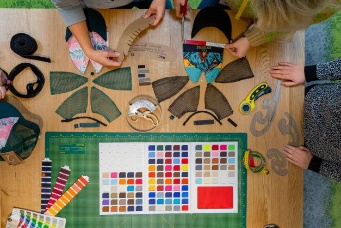 Bild Lukas Weimann: Stehenbleiben und sich auf dem Erfolg auszuruhen ist für Lukas Weimann keine Option: „Wir sind dankbar für die Anerkennung, aber wir werden weiter unsere Werte verfolgen und hart arbeiten, um unseren Platz unter den besten Unternehmen Bayerns zu behalten.“Download-Link Google Drive P.A.C.: Link auf Anfrage erhältlich Bildnachweis: P.A.C.                      -                    
Belegexemplar erbetenÜber P.A.C. 
Die P.A.C. GmbH ist ein mittelständisches Familienunternehmen mit eigener Textilproduktion und Vertrieb für Sportaccessoires und Knitwear – Head- and Neckwear, Funktionssocken, Handschuhen. Geschäftsführer Lukas Weimann gründete das Unternehmen 2012 in Schweinfurt. P.A.C. etablierte sich durch Produkt- und Design-Innovationen schnell am Markt: Bei Sport- und Outdoor-Handel sowie Endkunden ist P.A.C. als Vorreiter für nachhaltige, stylische Accessoires „von Kopf bis Fuß“ in Premiumqualität bekannt, ob bei Running, Biking, Trekking, Skiing. Mit jeder neuen Kollektion steigt der Anteil recycelter Materialien – Made in Germany und zu fairen Preisen. Die nachhaltige Wertschöpfung  von P.A.C. – wirtschaftlich, sozial und ökologisch – erhält mit der CO2-optimierten  „P.A.C. Green Factory“ als Firmensitz in Schweinfurt eine neue Grundlage. www.pac-original.de

Pressekontakt:
Barbara Orlamünder 
Mitarbeiterin Marketing/PR
Bürozeiten: 9-13 Uhr
P.A.C. GmbH
Dublinstraße 2
97424 Schweinfurt
Fon: +49 (0)9721 75975-23; E-Mail: pr@pac-original.de  
Web: www.pac-original.de 
